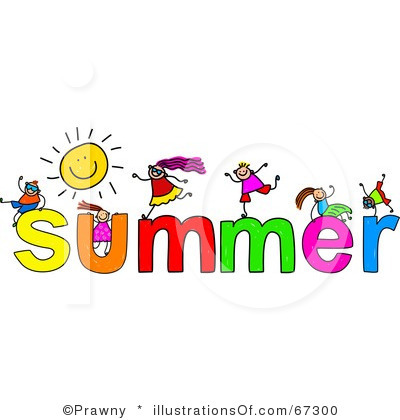 City of St. Clair Recreation Department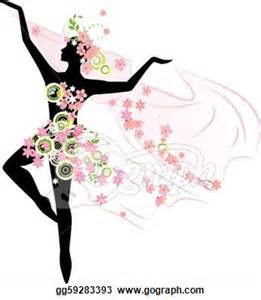 New Instructor:  Stephanie HiltonIntroduction to ballet and jazz.  Soft soled, non-marking shoes.  Dance shoe not required for summer program.   Wednesdays, June 23 – July 23 (5wks).  $45.00, $35.00 Resident DiscountBallet (4-5yrs)		4:00pm-4:45pm                                                                                                               Jazz (6-8yrs)*		4:45pm-5:30pm                                                          Jazz (9 & up)*		5:30pm-6:15pm                     *Please note Jazz classes may be combined due to minimum registration required for class.                                                                                                Have a fun Summer, see you in the Fall!!Registration on-going                                                                                                                     City of St. Clair Recreation Department                                                                         547 N. Carney Drive, St. Clair, MI 48079                                                                    810.329.7121                                                                                                www.cityofstclair.com